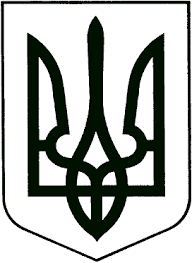 ЗВЯГЕЛЬСЬКИЙ МІСЬКИЙ ГОЛОВАРОЗПОРЯДЖЕННЯ07.11.2023    			                                      №317(о)Про утилізацію органічних відходів на території Звягельської міської територіальної громадиКеруючись пунктами 19, 20  частини  четвертої  статті  42 Закону  України  «Про  місцеве  самоврядування  в  Україні»,  пунктом 3 частини першої статті 16 Закону України «Про благоустрій населених пунктів», законами України «Про управління відходами» «Про забезпечення санітарного та епідемічного благополуччя населення», «Про захист рослин», Правилами благоустрою території Звягельської міської територіальної громади, затвердженими рішенням міської ради від 09.06.2022 № 536, з метою забезпечення утримання території Звягельської міської територіальної громади у належному стані, створення сприятливих умов для життєдіяльності громадян, поліпшення екологічного стану:1. Керівникам підприємств, установ, організацій незалежно від форм власності, об’єднанням співвласників багатоквартирних будинків, власникам (користувачам) індивідуальних будівель приватного сектору Звягельської міської територіальної громади прибираючи власну, закріплену та прибудинкову територію, забороняється:1.1. викидати опале листя, гілля, бур’яни та деревину у сміттєві контейнери та складати на/біля контейнерних майданчиках;1.2. утворювати несанкціоновані звалища побутових та інших відходів.2. Рекомендувати суб’єктам, визначеним в пункті 1 цього розпорядження, прибране опале листя, гілля, бур’яни та деревину з власних, закріплених чи прибудинкових територій утилізувати на полігоні ТПВ, а власникам (користувачам) індивідуальних будівель приватного сектору - облаштовувати компостні ями.3. Інспекції благоустрою при управлінні житлово-комунального господарства та екології міської ради здійснювати контроль та вживати заходи, пов’язані  з виконанням цього розпорядження, та відповідно до повноважень.4. Відділу інформації міської ради поінформувати громадськість на офіційних інформаційних ресурсах міської ради.5. Контроль за виконанням цього розпорядження покласти на заступника міського голови Якубова В.О.Міський голова                                                                       Микола БОРОВЕЦЬ